Voir les vidéos en ouvrant les lienshttps://youtu.be/xijg0TEnClY				https://youtu.be/XzW_PDEoT6M			https://youtu.be/6GQcLJWEd8w		avant de faire les exercices.Écris les heures indiquées sur ces horloges.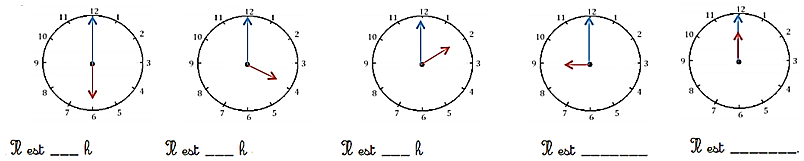 Dessine les aiguilles selon les heures indiquées.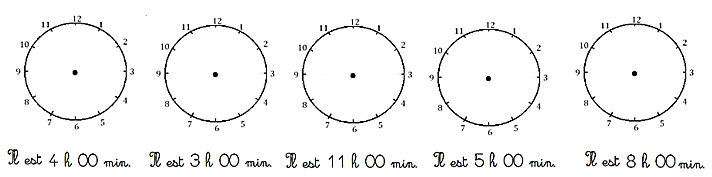 Calcule en décomposant.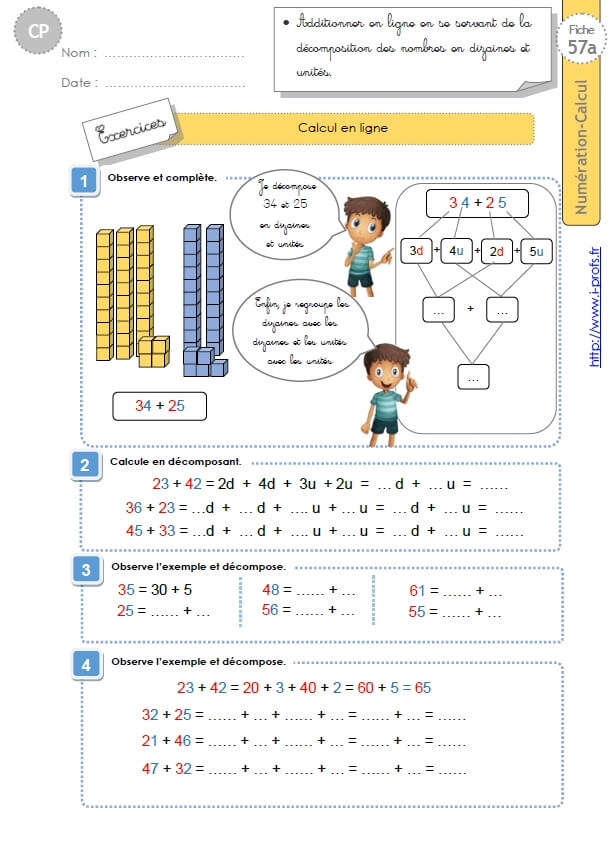 Observe l’exemple et décompose.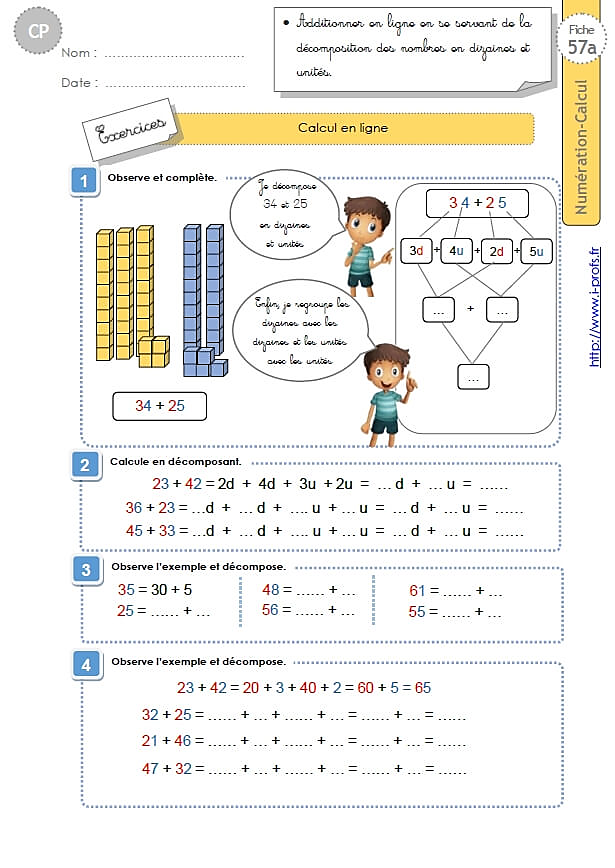 Effectue les additions.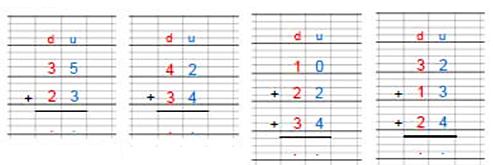 Pose et effectue.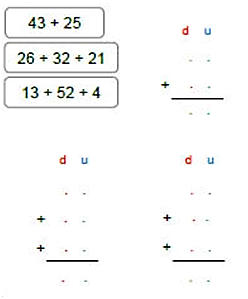 Travail sur le fichier : Faire les fiches 88- 102 – 106.Collège des Dominicaines de notre Dame de la Délivrande – Araya-Classe : CP                                                              Mai 2020 – 4ème semaineNom : ________________________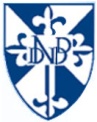 